14.05.20r. Temat: Utrwalanie głoski F.Wykonaj poniższe polecenie.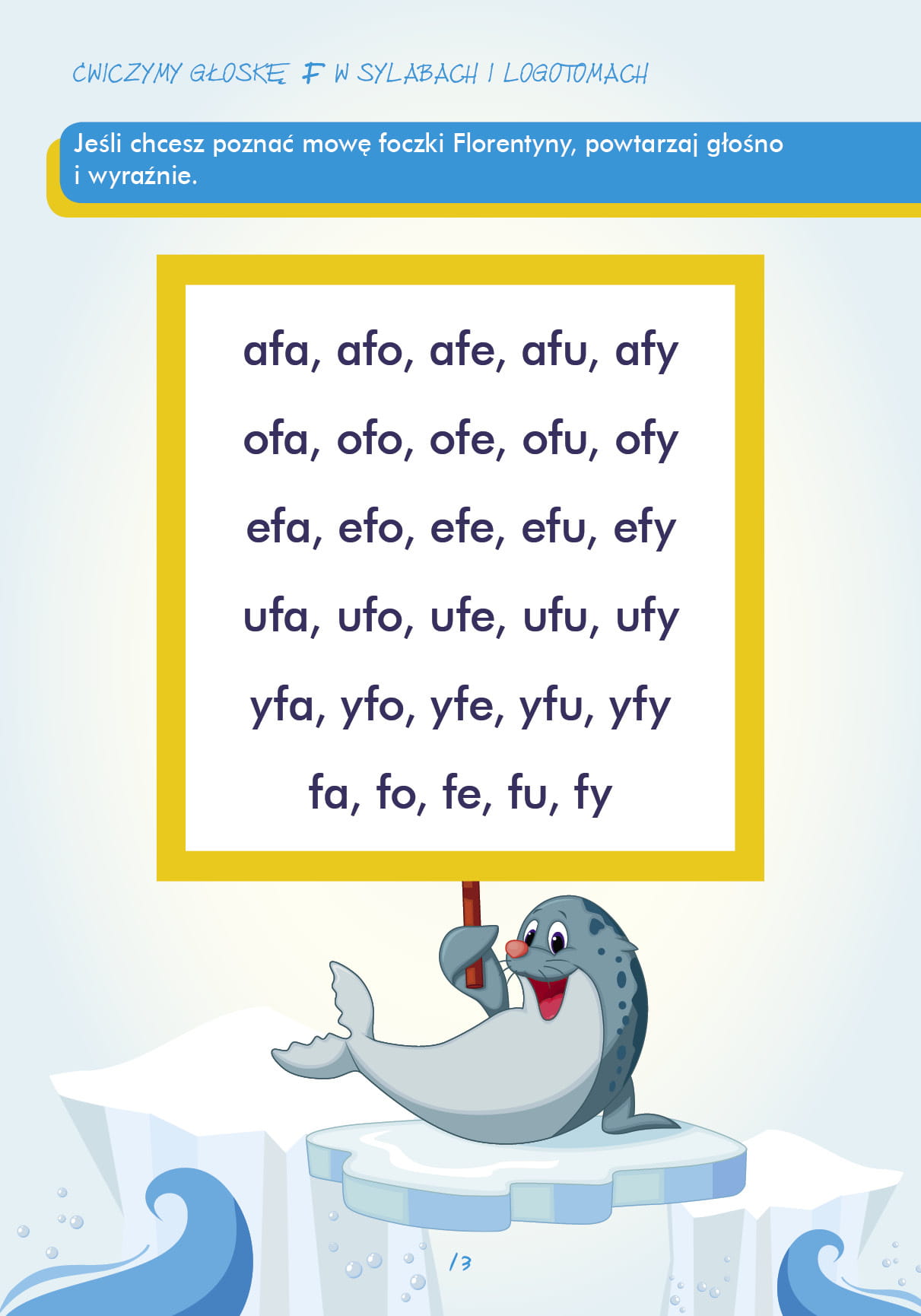 Wytnij ciasteczka i umieść w słoiku. Nazwij obrazki.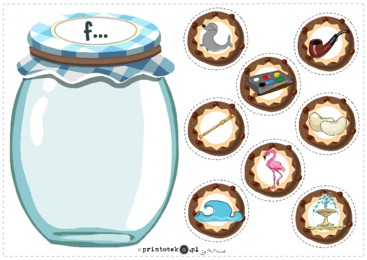 Ozbób kołderki dzieci wybranymi obrazkami. Gdy skończysz, powiedz co znajduję się na kołderkach spiących dzieci.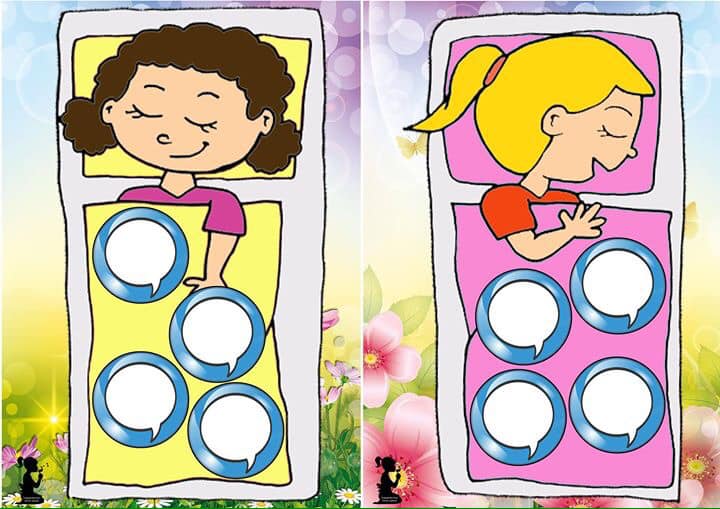 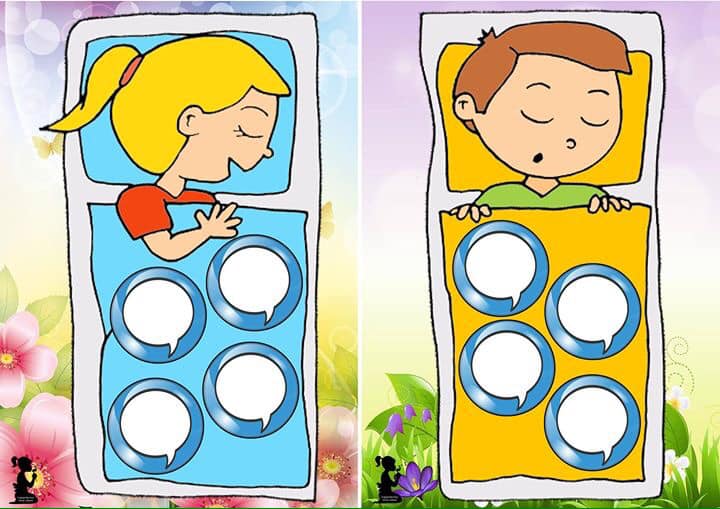 Wytnij i naklej na kołderki dzieci. 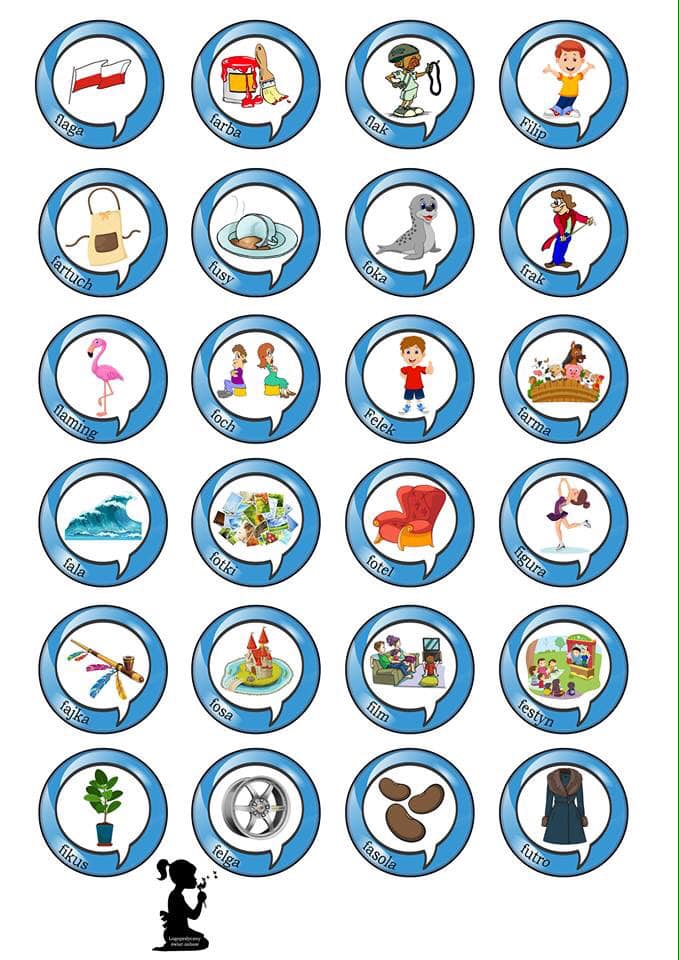 